考研西医复试特训班培训地点：线上  课程时长：65  培训费用：1490主讲老师：唐子益课程时长：65课时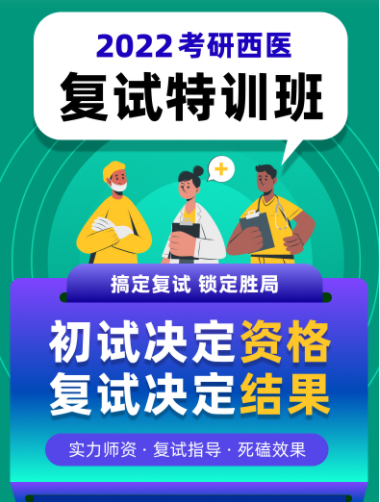 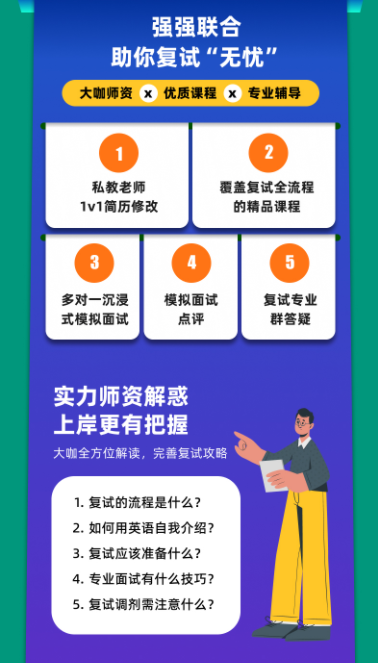 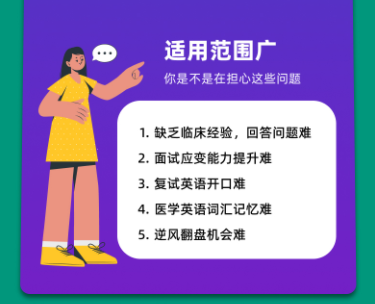 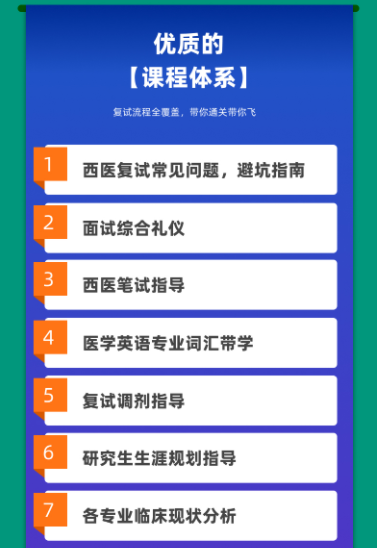 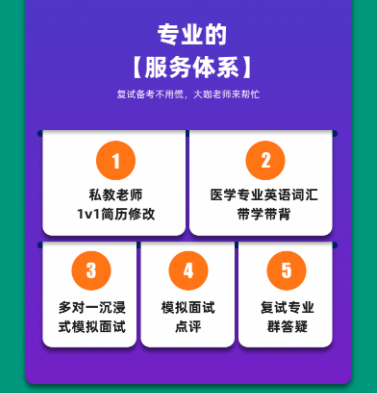 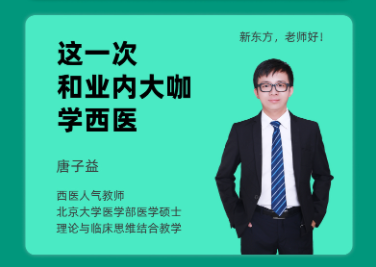 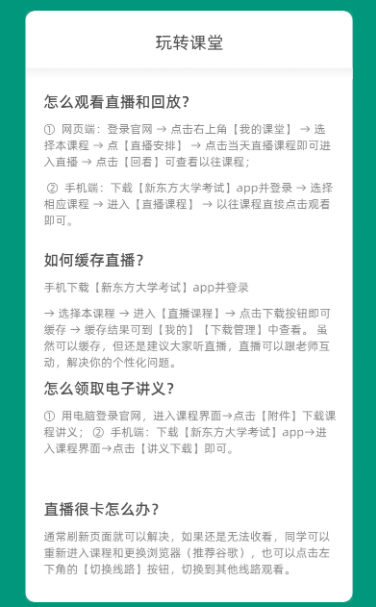 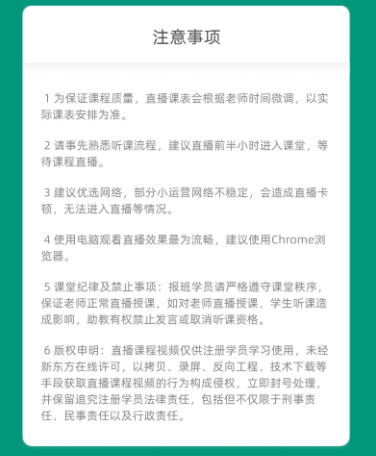 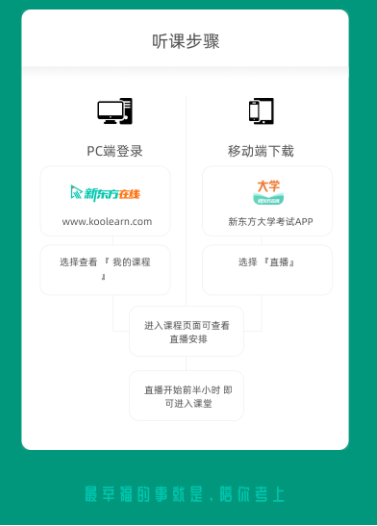 